                             Прайс-лист от 01.02.2018г.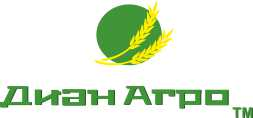 Контакты: 8(960)543-18-18,  8(960)544-93-21.E-mail: roman@dtravnik.ru, Роман.Оптовые скидки при заказе:     от 50 000 руб.  -  5%                                   от 100 000 руб.  -  10%      от 200 000 руб. – 15%    Dianagro.ruг. Новосибирсктел. для заявок  8(960)543-18-18,  8(909)965-62-30.e-mail: d.travnik@mail.ru, Роман.Отправка от 1 коробки  ТК РАТЭК,№Наименование  продукцииХарактеристика продукцииСтоимостьКол-во в заявке1Зола древесная (берёзовая)   1 л.Прекрасное минеральное удобрение. В несколько раз превосходит по своим показателям золу композиционную.

Фасовка: бумажные пакеты по 1 литру (в коробке 16 пакетов)38руб./пакет2Зола древесная (берёзовая)   5 л.Фасовка: бумажные пакеты по 5 л. (в коробке 5 пакетов)170 руб./пакет3Горчичный Жмых (молотый)2 л.Удобрение содержит полный комплекс элементов питания в оптимальном для растения сочетании. Улучшает структуру почвы, активизирует биохимические процессы, улучшает солевой режим.Фасовка: бумажные пакеты по 2 литра (в коробке 12 пакетов)72руб./пакет4Горчичный Жмых5 л.Фасовка: бумажные пакеты по 5 л. (в коробке 5 пакетов)165 руб./пакет5Гранулированный Горчичный жмых 2 л.Фасовка: бумажные пакеты по 2 литра (в коробке 12 пакетов)99руб./пакет6Гранулированный Горчичный жмых 5 л.Фасовка: бумажные пакеты по 5 л. (в коробке 5 пакетов)195руб./пакет7Жмых подсолнечный (молотый) 2лУдерживает влагу, защищает почву от иссушения, является прекрасным  природным удобрением, которое насыщает почву макро и микроэлементами.
 Фасовка: бумажные пакеты по 2 литра (в коробке 12 пакетов)60руб./пакет8Жмых подсолнечный (молотый) 5 лФасовка: бумажные пакеты по 5 л. (в коробке 5 пакетов)120руб./пакет9Жмых льняной (молотый) 2 лПозволяет  насытить почву макро и микроэлементами, такими как фосфор, калий, кальций, марганец, кремний и другими в оптимальных сочетаниях. Так же  обеспечивает защиту почвы и растений от прямых солнечных лучей, температурных перепадов, снижение выщелачивания из-за проливных дождей, защиту грунта от пересыхания и способствует сохранению в грунте полезных насекомых во время холодных зим. Используются в качестве наполнителя для компостов и субстратов по выращиваниюФасовка: бумажные пакеты по 2 литра (в коробке 12 пакетов)70руб./пакет10Жмых льняной (молотый) 5 лФасовка: бумажные пакеты по 5 л. (в коробке 5 пакетов)140руб./пакет11Жмых соевый (молотый) 2 л.Является полным удобрением (удобрением, содержащим и азот, и фосфор, и калий), выделяющим питательные вещества постепенно, без риска «обжечь» растение. Соевая мука так же хороша для роз, которые любят слабокислую почву, но не рекомендуется для, луковичных цветов, которые не любят кислую почву.Фасовка: бумажные/полиэт.   Пакеты по 2 литра (в коробке 12 пакетов)100руб./пакет12Жмых соевый (молотый) 5 л.Фасовка: бумажные пакеты по 5 л. (в коробке 5 пакетов)230руб./пакет13Жмыховая Смесь с (Кровяной мукой) 2 лЭкологически чистое высококачественное органическое удобрение представленное в виде, однородного по составу крупно помолотого порошка, получаемого в результате переработки семян масленичных культур, с добавлением Кровяной муки.Удобрение содержит полный комплекс элементов питания в оптимальном для растений сочетании, в том числе азот, фосфор и калий. Все элементы находятся в органической форме. 10 кг смеси заменяет 1 м³ хорошего навоза.Состав: Горчичный жмых, соевый жмых, льняной жмых, подсолнечный жмых, кровяная мука.Фасовка: Пакет 2 л (в коробке 12 уп.)105руб./пакет14Жмыховая Смесь с (Кровяной мукой) 5 лФасовка: бумажные пакеты по 5 л. (в коробке 5 пакетов)240руб./пакет15Жмыховая Смесь с (Рыбной мукой)2 лСостав: Горчичный жмых, соевый жмых, льняной жмых, подсолнечный жмых, рыбная мука.Фасовка: Пакет 2 л (в коробке 12 уп.)105руб./пакет16Жмыховая Смесь с (Рыбной мукой)5 лФасовка: бумажные пакеты по 5 л. (в коробке 5 пакетов)240руб./пакет17Жмыховая Смесь с (Костной  мукой) 2 л.Состав: Горчичный жмых, соевый жмых, льняной жмых, подсолнечный жмых, костная мука.Фасовка: Пакет 2 л (в коробке 12 уп.)105руб./пакет18Жмыховая Смесь с (Костной  мукой) 5 л.Фасовка: бумажные пакеты по 5 л. (в коробке 5 пакетов)240руб./пакет19Жмыховая Смесь с (Мукой из панцирей крабов) 2 л.Состав: Горчичный жмых, соевый жмых, льняной жмых, подсолнечный жмых, мука из панцирей крабов.Фасовка: Пакет 2 л (в коробке 12 уп.)105руб./пакет20Жмыховая Смесь с (Мукой из панцирей крабов) 5 л.Фасовка: бумажные пакеты по 5 л. (в коробке 5 пакетов)240руб./пакет21Органический MIX под осеннее – весеннюю перекопку (Универсальный)\2 л.В качестве удобрения подходит для всех видов растений,  способствует улучшению обменных процессов в растениях, способствует восполнению недостатка азота и фосфора. В результате его применения , урожайность культур существенно возрастает, а у почвы улучшается гранулометрический и химический состав.

Состав: Соевая мука, рыбная мука, кровяная мука, костная мука, горчичная мука, известняковая мука. Фасовка: Пакет 2 л (в коробке 12 уп.) 105руб./пакет22Органический MIX под осеннее – весеннюю перекопку (Универсальный) 5 л.Фасовка: бумажные пакетыпо 5 л. (в коробке 5 пакетов)240руб./пакет23Кровяная мука 2л.Является основным источником макроэлемента азота, которого в составе подкормки почти 13%. Именно азот способствует отличному росту и развитию культур и увеличению декоративности растений.Фасовка: бумажные  Пакеты по 2 литра (в коробке 12 пакетов)148руб./пакет24Кровяная мука5 л.Фасовка: бумажные пакеты по 5 л. (в коробке 5 пакетов)358руб./пакет25Костная мука 2 л.Эффективная всесезонная органическая добавка длительного действия. Костная мука подходит для осадки, посадки и пересадки комнатных и садовых растений.  Она активизирует рост корней растения, укрепляет корневую систему, улучшает цветение, положительно сказывается на плодоношении растений и положительно влияет на рост побегов.

Фасовка: бумажные пакеты по 2 литра (в коробке 12 пакетов)60 руб./пакет26Костная мука 5 л.Фасовка: бумажные пакетыпо 5 л. (в коробке 5 пакетов)132 руб./пакет27Рыбная мука 2 л.Способствует улучшению обменных процессов в растениях, способствует восполнению недостатка азота и фосфора. В результате её применения в качестве удобрения, урожайность культур существенно возрастает, а у почвы улучшается гранулометрический и химический состав.Фасовка: бумажные/полиэт.  пакеты  по 2 литра (в коробке 12 пакетов)            105руб./пакет28Рыбная мука 5 л.Фасовка: бумажные пакеты по 5 л.  (в коробке 5 пакетов)240руб./пакет29Костно-кровяная смесь2 л.Является натуральным источником фосфора, кальция, азота и многих других микроэлементов. Эта универсальная подкормка подходит для огородных и садовых культур, комнатных и тепличных растений, при пересадке декоративных растений и кустарников осенью.Фасовка: Пакет 2 л (в коробке 12 уп.) 99руб./пакет30Костно-кровяная смесь5 л.Фасовка: бумажные пакетыпо 5 л.  (в коробке 5 пакетов)220руб./пакет31Мука из панцирей крабов 2 л.Помимо азота и фосфора, содержит много кальция (23%), магния (5%) и микроэлементы. Мука из крабов – отличный нематодоцит, т.е. средство борьбы с вредными почвенными микроскопическими червями-нематодами. Мука стимулирует быстрое размножение бактерий, разлагающих хитин панцирей крабов, после чего эти бактерии набрасываются на также покрытых хитином нематод и их яйца.Фасовка: бумажные   пакеты по 2 литра (в коробке 12 пакетов)99руб./пакет32Мука из панцирей крабов 5 л.Фасовка: бумажные пакетыпо 5 л.  (в коробке 5 пакетов)220руб./пакет33Гранулированная Хвойная мука 2 л.Обладает уникальными свойствами. Она экологически чистая, натуральная, несет в себе целебные свойства для растений и почвы. В состав муки входят около 20 аминокислот, в том числе лизин, лейцин, изолейцин, валин и другие незаменимые аминокислоты. Является прекрасным окислителем почвы.Фасовка: бумажные   пакеты по 2 литра (в коробке 12 пакетов)105руб./пакет34Гранулированная Хвойная мука 5 л.Фасовка: бумажные пакетыпо 5 л.  (в коробке 5 пакетов)240руб./пакет35Мука Люцерны(гранулированная) 2 л.Удобрение содержит стимуляторы роста триаконтанолу  и витамины A и B-1, которые, оказывают стимулирующее влияние на корни растения или грибки микоризы, которые находятся с симбиозе с корнями.Отличный результат она показала себя на розах и орхидеях, гибискусах, дельфиниумы, ирисыФасовка: бумажные пакеты.  по 2 литра (в коробке 12 пакетов)65руб./пакет36Мука Люцерны(гранулированная) 5 л.Фасовка: бумажные пакетыпо 5 л.  (в коробке 5 пакетов)145руб./пакет37Известняковая мука 2 л.Продукт измельчения в пыль карбонадных горных пород. Богата кальцием и обладает щелочными свойствами в водных растворах. Используется  в качестве кальциевого удобрения. Рекомендуется применять для уменьшения кислотности среды (грунта) и улучшения результативности внесения органических удобрений.Фасовка: Полиэт.   Пакеты по 2 литра(в коробке 12 пакетов)55руб./пакет38Гранул. Куриный 2 л.Комплексное органическое удобрение с полным набором макро- и микроэлементов для всех сельскохозяйственных и цветочно-декоративных культур в открытом и защищенном грунтах.Фасовка: бумажные/полит.  пакеты по 2 литра (в коробке 12 пакетов)60руб./пакет39Гранул. Куриный помёт5 л.Фасовка: бумажные пакеты по 5 л.  (в коробке 5 пакетов)120руб./пакет40Гранул. Конский навоз 2 л.Гранулированный навоз представляет собой идеальное сочетание ценных свойств свежего навоза и удобства в использовании. Сухое удобрение теряет неприятный запах, а форма гранул облегчает расчет и распределение по участку.Фасовка: бумажные/полиэт пакеты.  по 2 литра (в коробке 12 пакетов)60руб./пакет41Гранул. Конский навоз 5 л.Фасовка: бумажные пакеты по 5 л.(в коробке 5 пакетов)120руб./пакет42Перегной Конского навоза  5 лФасовка: бумажные пакеты по 5 л.(в коробке 5 пакетов)80руб./пакет43Перегной Коровьего навоза 5 лФасовка: бумажные пакеты по 5 л.(в коробке 5 пакетов)80руб./пакет44Концентрат конского навоза (жидкий) 1 л.Фасовка: бутылка 1 литр (в коробке 24 бутылки)60руб./бутылка45Концентрат коровьего навоза (жидкий) 1 л.Фасовка: бутылка 1 литр (в коробке 24 бутылки)60руб./бутылка46БМВД ОРГАНИЧЕСКАЯ ПОДКОРМКА Универсальная (на Рыбной муке) 2 л.Обеспечит полноценным питанием любые культуры весь вегетационный период. Применение осенью позволяет к весне добиться полного разложения органики. А весенняя подкормка дает растениям необходимые для развития минеральные компоненты.Состав БВМД: Рыбная мука, экструдированная смесь  перепревших злаковых (пшеница, ячмень, овес, просо), подсолнечный жмых,  льняной жмых.Фасовка: бумажные/полиэт.   Пакеты по 2 литра (в коробке 12 пакетов)60 руб./пакет47БМВД ОРГАНИЧЕСКАЯ ПОДКОРМКА Универсальная (на Рыбной муке) 5 л.Фасовка: бумажные пакеты по 5 л. (в коробке 5 пакетов)120 руб./пакет48БМВД ОРГАНИЧЕСКАЯ ПОДКОРМКА Универсальная (на Костной муке) 2 л.Состав БВМД: Костная мука, экструдированная смесь  перепревших злаковых (пшеница, ячмень, овес, просо), подсолнечный жмых,  льняной жмых.Фасовка: бумажные/полиэт.   Пакеты по 2 литра (в коробке 12 пакетов)60 руб./пакет49БМВД ОРГАНИЧЕСКАЯ ПОДКОРМКА Универсальная (на Костной муке) 5 л.Фасовка: бумажные пакеты по 5 л. (в коробке 5 пакетов)120 руб./пакет50БМВД ОРГАНИЧЕСКАЯ ПОДКОРМКА Универсальная (на Кровяной муке)     2 л.Состав БВМД: Кровяная мука, экструдированная смесь  перепревших злаковых (пшеница, ячмень, овес, просо), подсолнечный жмых,  льняной жмых.Фасовка: бумажные/полиэт.   Пакеты по 2 литра (в коробке 12 пакетов)75 руб./пакет51БМВД ОРГАНИЧЕСКАЯ ПОДКОРМКА Универсальная (на Кровяной муке)     5 л.Фасовка: бумажные пакеты по 5 л. (в коробке 5 пакетов)150 руб./пакет52БМВД ОРГАНИЧЕСКАЯ ПОДКОРМКА Универсальная (на Муке из панцирей крабов)     2 л.Состав БВМД:  Мука из панцирей крабов, экструдированная смесь  перепревших злаковых (пшеница, ячмень, овес, просо), подсолнечный жмых,  льняной жмых.Фасовка: бумажные/полиэт.   Пакеты по 2 литра (в коробке 12 пакетов)70 руб./пакет53БМВД ОРГАНИЧЕСКАЯ ПОДКОРМКА Универсальная (на Муке из панцирей крабов)     5 л.Фасовка: бумажные пакетыпо 5 л. (в коробке 5 пакетов)140 руб./пакет54БМВД ОРГАНИЧЕСКАЯ ПОДКОРМКА для Рассады (на Рыбной муке) 2 л.Своевременная и сбалансированная подкормка для рассады, от которой зависит, как жизнеспособность растений, так и качество будущего урожая. Формирует ее иммунитет и стресса устойчивость.Состав БВМД: Рыбная мука, экструдированная смесь  перепревших злаковых (пшеница, ячмень, овес, просо), подсолнечный жмых,  льняной жмых.Фасовка: бумажные/полиэт.   Пакеты по 2 литра (в коробке 12 пакетов)60 руб./пакет55БМВД ОРГАНИЧЕСКАЯ ПОДКОРМКА для Рассады (на Костной муке) 2 л.Состав БВМД: Костная мука, экструдированная смесь  перепревших злаковых (пшеница, ячмень, овес, просо), подсолнечный жмых,  льняной жмых.Фасовка: бумажные/полиэт.   Пакеты по 2 литра (в коробке 12 пакетов)60 руб./пакет56БМВД ОРГАНИЧЕСКАЯ ПОДКОРМКА для Рассады (на Кровяной муке) 2 л.Состав БВМД: Кровяная мука, экструдированная смесь  перепревших злаковых (пшеница, ячмень, овес, просо), подсолнечный жмых,  льняной жмых.Фасовка: бумажные/полиэт.   Пакеты по 2 литра (в коробке 12 пакетов)75 руб./пакет57БМВД ОРГАНИЧЕСКАЯ ПОДКОРМКА для Рассады (на Муке из панцирей крабов) 2 л.Состав БВМД: Мука из панцирей крабов, экструдированная смесь  перепревших злаковых (пшеница, ячмень, овес, просо), подсолнечный жмых,  льняной жмых.Фасовка: бумажные/полиэт.   Пакеты по 2 литра (в коробке 12 пакетов)70 руб./пакет58Морская ракушка 2,5 кг.Минеральное удобрение из ракушек рапаны и мидий является комплексом макро и микроэлементов. Их набор стимулирует рост корневой системы и непосредственно самого растения, что приводит к гармонизации процессов роста и развития растения в целом.
Результаты: Ускоряет рост побегов, цветков, уменьшается срок цветения и созревания. Уменьшает содержание нитратов в плодах, уменьшает в несколько раз химическую нагрузку на почву, влияет на качество биохимических процессов в растениях. Повышается сопротивляемость болезням и вредителям. Увеличивается урожайность.Фасовка: Полиэт.   Пакеты по 2 литра(в коробке 12 пакетов)60руб./пакет59БВМД ОРГАНИЧЕСКАЯ ПОДКОРМКА  Для Клубники (на Рыбной муке) 2 л.Увеличение урожая на 25-40%; укрепление здоровья растения; значительное улучшение качественных показателей; восстановление почвы.Фасовка: Пласт. Ведро 2 литра(в коробке 8 банок)Состав БВМД: Рыбная мука, экструдированная смесь  перепревших злаковых (пшеница, ячмень, овес, просо), подсолнечный жмых,  льняной жмых.78руб./банка60БВМД ОРГАНИЧЕСКАЯ ПОДКОРМКА  Для Клубники (на Рыбной муке) 5 л.Фасовка: Пласт. Ведро 5 л.(в коробке 4 банки)162 руб./банка61БВМД ОРГАНИЧЕСКАЯ ПОДКОРМКА  Для Клубники (на Рыбной муке) 10 л.Фасовка: Пласт. Ведро 10 л.(в коробке 2 банки)310 руб./банка62БВМД ОРГАНИЧЕСКАЯ ПОДКОРМКА для Комнатных  Цветов (на Рыбной муке) 2 л.Укрепление здоровья растения;Значительное улучшение качественных показателей ; Восстановление почвы (прирост гумусового слоя, увеличение агрохимически ценных почвенных агрегатов, а так же повышение водоустойчивости почвенных агрегатов).Фасовка: Пласт. Ведро 2 литра(в коробке 8 банок)Состав БВМД: Рыбная мука, экструдированная смесь  перепревших злаковых (пшеница, ячмень, овес, просо), подсолнечный жмых,  льняной жмых.78 руб./банка63БВМД ОРГАНИЧЕСКАЯ ПОДКОРМКА для Комнатных  Цветов (на Рыбной муке)5 л.Фасовка: Пласт. Ведро 5 л.(в коробке 4 ведра)162 руб./банка64БВМД ОРГАНИЧЕСКАЯ ПОДКОРМКА для Комнатных  Цветов (на Рыбной муке)10 л.Фасовка: Пласт. Ведро 10 л.(в коробке 2 ведра)310 руб./банка65БВМД ОРГАНИЧЕСКАЯ ПОДКОРМКА для Овощей (на Рыбной муке) 2 л.Увеличивает всхожесть до 100%. Укрепляет растение и увеличивает урожай. Положительно влияет на вкусовые и полезные качества томатов. Укрепление здоровья растения;Фасовка: Пласт. Ведро 2 литра(в коробке 8 банок)Состав БВМД: Рыбная мука, экструдированная смесь  перепревших злаковых (пшеница, ячмень, овес, просо), подсолнечный жмых,  льняной жмых.78 руб./банка66БВМД ОРГАНИЧЕСКАЯ ПОДКОРМКА для Овощей (на Рыбной муке) 5 лФасовка: Пласт. Ведро 5 л.(в коробке 4 ведра)162 руб./банка67БВМД ОРГАНИЧЕСКАЯ ПОДКОРМКА для Овощей (на Рыбной муке)10 л.Фасовка: Пласт. Ведро 10 л.(в коробке 2 ведра)310 руб./банка68БВМД ОРГАНИЧЕСКАЯ ПОДКОРМКА для Огурцов (на Рыбной муке) 2 л.Способствует быстрому росту, как растения, так и самих огруцов. Увеличивает всхожесть и силу растения. Положительно влияет на вкус. Можно использовать, как для рассады, так и добавлять при посадке.Фасовка: Пласт. Ведро 2 литра(в коробке 8 банок)Состав БВМД: Рыбная мука, экструдированная смесь  перепревших злаковых (пшеница, ячмень, овес, просо), подсолнечный жмых,  льняной жмых.78 руб./банка69БВМД ОРГАНИЧЕСКАЯ ПОДКОРМКА для Огурцов (на Рыбной муке) 5 л.Фасовка: Пласт. Ведро 5 л.(в коробке 4 ведра)162 руб./банка70БВМДОРГАНИЧЕСКАЯ ПОДКОРМКА для Огурцов (на Рыбной муке) 10 л.Фасовка: Пласт. Ведро 10 л.(в коробке 2 ведра)310 руб./банка71БВМД ОРГАНИЧЕСКАЯ ПОДКОРМКА для Плодовых Кустарников (на Рыбной муке) 2 л.Увеличение урожая на 25-40%; укрепление здоровья растения; значительное улучшение качественных показателей; восстановление почвы.Фасовка: Пласт. Ведро 2 литра(в коробке 8 банок)Состав БВМД: Рыбная мука, экструдированная смесь  перепревших злаковых (пшеница, ячмень, овес, просо), подсолнечный жмых,  льняной жмых.78 руб./банка72БВМД ОРГАНИЧЕСКАЯ ПОДКОРМКА для Плодовых Кустарников (на Рыбной муке) 5 л.Фасовка: Пласт. Ведро 5 л.(в коробке 4 ведра)162 руб./банка73БВМД ОРГАНИЧЕСКАЯ ПОДКОРМКА для Плодовых Кустарников (на Рыбной муке) 10 л.Фасовка: Пласт. Ведро 10 л.(в коробке 2 ведра)310 руб./банка74БВМД ОРГАНИЧЕСКАЯ ПОДКОРМКА для Садовых Цветов (на Рыбной муке) 2 л.Укрепление здоровья растения;Значительное улучшение качественных показателей ; Восстановление почвы (прирост гумусового слоя, увеличение агрохимически ценных почвенных агрегатов, а так же повышение водоустойчивости почвенных агрегатов).Фасовка: Пласт. Ведро 2 литра(в коробке 8 банок)Состав БВМД: Рыбная мука, экструдированная смесь  перепревших злаковых (пшеница, ячмень, овес, просо), подсолнечный жмых,  льняной жмых.78 руб. руб./банка75БВМД ОРГАНИЧЕСКАЯ ПОДКОРМКА для Садовых Цветов (на Рыбной муке) 5 л.Фасовка: Пласт. Ведро 5 л.(в коробке 4 ведра)162 руб./банка76БВМД ОРГАНИЧЕСКАЯ ПОДКОРМКА для Садовых Цветов (на Рыбной муке) 10 л.Фасовка: Пласт. Ведро 10 л.(в коробке 2 ведра)310 руб./банка77БВМД ОРГАНИЧЕСКАЯ ПОДКОРМКА для Томатов (на Рыбной муке) 2 л.Увеличивает всхожесть до 100%. Укрепляет растение и увеличивает урожай. Положительно влияет на вкусовые и полезные качества томатов. Укрепление здоровья растения;Фасовка: Пласт. Ведро 2 литра(в коробке 8 банок)Состав БВМД: Рыбная мука, экструдированная смесь  перепревших злаковых (пшеница, ячмень, овес, просо), подсолнечный жмых,  льняной жмых.78руб./банка78БВМД ОРГАНИЧЕСКАЯ ПОДКОРМКА для Томатов (на Рыбной муке) 5 л.Фасовка: Пласт. Ведро 5 л.(в коробке 4 ведра)162 руб./банка79БВМД ОРГАНИЧЕСКАЯ ПОДКОРМКА для Томатов (на Рыбной муке) 10 лФасовка: Пласт. Ведро 10 л.(в коробке 2 ведра)310 руб./банка80БМВДСАДОВАЯ ПОДКОРМКА(на Рыбной муке)2 л.Состав БВМД: Рыбная мука, экструдированная смесь  перепревших злаковых (пшеница, ячмень, овес, просо), подсолнечный жмых,  льняной жмых.Фасовка: Пласт. Ведро 2 л.(в коробке 8 вед.)78руб./банка81БМВДСАДОВАЯ ПОДКОРМКА(на Рыбной муке)5 л.Подходит для всех садовых культур.Даёт комплексную поддержку растению на всех стадиях роста. Питает растение азотом, фосфором, калием.Состав БВМД: Рыбная мука, экструдированная смесь  перепревших злаковых (пшеница, ячмень, овес, просо), подсолнечный жмых,  льняной жмых.Фасовка: Пласт. Ведро 5 л.(в коробке 4 ведра)162 руб./банка82БМВДСАДОВАЯ ПОДКОРМКА(на Рыбной муке)10 л.Фасовка: Пласт. Ведро 10 л.(в коробке 2 ведра)310руб./банка83Кукурузный глютен(органический гербицид) 2 л.Глютен является эффективным веществом для борьбы с сорняками. Это широко распространенный органический гербицид, используемый во многих хозяйствах мира.Фасовка: Бумажные пакеты по 2 литра (в коробке 12 пакетов).185руб.\пакет84Кукурузный глютен(органический гербицид) 5 л.Фасовка: Бумажные пакеты по 5 лит. (в коробке 5 пакетов).410руб.\пакет85Табачная пыль 2 л. – Альтернатива химическим инсектицидам для ухода за культурами в саду и на огороде. Табачная пыль имеет в составе калий, магний, азот и другие вещества, которые будут питать растения. При этом ведется активная борьба с вредителями, в почве не накапливаются тяжелые продукты распада вещества, как это бывает с химическими препаратами.Фасовка: Бумажные пакеты по 2 литра (в коробке 12 пакетов).70 руб.\пакет86Табачная пыль 5 л.Фасовка: Бумажные пакеты по 5 лит. (в коробке 5 пакетов).150руб.\пакет87ТАБАЗОЛ 2 л.Зольно-табачная пыль. Применяется как отпугивающий инсектицид для борьбы с садово-огородными вредителями. Имеет дополнительный эффект от применения, как зольное удобрение, содержащее калий, кальций, фосфор и др. микроэлементы, улучшающие питание растений. Наибольший эффект применения наблюдается при выращивании капусты, редиса, моркови и др. овощных культур.Фасовка: Бумажные пакеты по 2 литра (в коробке 12 пакетов).82 руб.\пакет88ТАБАЗОЛ 5 л.Фасовка: Бумажные пакеты по 5 лит. (в коробке 5 пакетов).170 руб.\пакет89ТАБАГОР 2 л.Природный инсектицид для отпугивания и уничтожения листогрызущих вредителей.Горчично-табачная пыль.Используется методом сухой и мокрой обработки растений. Применение препарата подразделяется на сухую обработку и мокрую обработку.Фасовка: Бумажные пакеты по 2 литра (в коробке 12 пакетов).82 руб.\пакет90ТАБАГОР 5 л.Фасовка: Бумажные пакеты по 5 лит. (в коробке 5 пакетов).170руб.\пакет 91Сапропель 2 л.это полностью натуральное высокоэффективное удобрение, добываемое со дна пресноводных, непроточных водоемов. Сапропель - 
универсальное удобрение. Он подходит для все типов почв, всех видов культур.

Фасовка: бумажные пакеты по 2 литра (в коробке 12 пакетов)45руб.\пакет92Сапропель 5 л.Фасовка: бумажные пакеты по 5 лит. (в коробке 5 пакетов)100руб.\пакет93Гранулированная Сапропель2 лФасовка: бумажные пакеты по 2 литра (в коробке 12 пакетов)75руб.\пакет94Гранулированная Сапропель5 лФасовка: бумажные пакеты по 5 лит. (в коробке 5 пакетов)150руб.\пакет95БИОЧАР 2 л.Увеличивает урожайность, в некоторых случаях до 30-40%, особенно при использовании в бедных почвах. Он предотвращает вымывание удобрений и обеспечивает накапливание удобрений в своей структуре в доступной для растений форме ускоряет потребление питательных веществ корнями; увеличивает плодородность земли, увеличиваю общую биомассу; стимулирует фиксацию симбиотического азота в корневой системе.Фасовка: бумажные Пакеты по 2 литра (в коробке 30 пакетов)50руб.\пакет96БИОЧАР 5 л.Фасовка: бумажные пакеты по 5 лит. (в коробке 5 пакетов)100 руб.\пакет97ЭМ Бокаши 2 л.– Эффективные Микроорганизмы, культура которых выращена в оптимальных условиях на пшеничных отрубях.Бокаши – является одним из популярнейших микробиологических удобрений, служащих для восстановления биологического плодородия почвы.Фасовка: Бумажные пакеты по 2 литра (в коробке 12 пакетов).85руб.\пакет98ЭМ Бокаши 5 л.Фасовка: Бумажные пакеты по 5 лит. (в коробке 5 пакетов).170руб.\пакет99БВМД Осенне-весенняя подкормка для Вишни  (гранулированное) 2 л Удобрение легко вносится и дает удивительные результаты уже в первый год использования. Значительно улучшается качество, вкус и вес урожая ягод и фруктов. Растение становится более сильным и устойчивым к болезням.  100% органическое удобрение для Вишни - не содержит химических удобрений, а по эффективности практически равнозначно им и многократно превосходит.Состав: Жмых подсолнечный, жмых горчичный, кровяная мука, известняковая мука;Фасовка: Пластиковое ведро 2л (в коробке 8 бан.)130 руб.\банка100БВМД Осенне-весенняя подкормка для Вишни  (гранулированное) 5 л Фасовка: Пластиковое ведро 5л (в коробке 4 бан.)260 руб.\банка101БВМД Осенне-весенняя подкормка для Вишни  (гранулированное) 10 л Фасовка: Пластиковое ведро 10л (в коробке 2бан.)480 руб.\ банка 102БВМД Осенне-весенняя подкормка для Груши (гранулированное) 2 лУдобрение легко вносится и дает удивительные результаты уже в первый год использования. Значительно улучшается качество, вкус и вес урожая ягод и фруктов. Растение становится более сильным и устойчивым к болезням.  100% органическое удобрение для Вишни - не содержит химических удобрений, а по эффективности практически равнозначно им и многократно превосходит.Состав: жмых горчичный, костная мука, зола древесная;Фасовка: Пластиковое ведро 2л; 2л (в коробке 8 бан.)130 руб.\банка103БВМД Осенне-весенняя подкормка для Груши (гранулированное) 5 лФасовка: Пластиковое ведро 5л (в коробке 4 бан.)260 руб.\банка104БВМД Осенне-весенняя подкормка для Груши (гранулированное) 10 лФасовка: Пластиковое ведро 10л (в коробке 2бан.)480 руб.\ банка105БВМД Осенне-весенняя подкормка для яблони (гранулированное) 2 л Удобрение легко вносится и дает удивительные результаты уже в первый год использования. Значительно улучшается качество, вкус и вес урожая ягод и фруктов. Растение становится более сильным и устойчивым к болезням.  100% органическое удобрение для Вишни - не содержит химических удобрений, а по эффективности практически равнозначно им и многократно превосходит.Состав: жмых горчичный, кровяная мука, зола древесная;Фасовка: Пластиковое ведро 2л (в коробке 8 бан.)130 руб.\банка106БВМД Осенне-весенняя подкормка для яблони (гранулированное) 5 л Фасовка: Пластиковое ведро 5л (в коробке 4 бан.)260 руб.\банка107БВМД Осенне-весенняя подкормка для яблони (гранулированное) 10 л Фасовка: Пластиковое ведро 10л (в коробке 2бан.)480 руб.\ банка108БВМД Осенне-весенняя подкормка для сливы (гранулированное)2лУдобрение легко вносится и дает удивительные результаты уже в первый год использования. Значительно улучшается качество, вкус и вес урожая ягод и фруктов. Растение становится более сильным и устойчивым к болезням.  100% органическое удобрение для Вишни - не содержит химических удобрений, а по эффективности практически равнозначно им и многократно превосходит.Состав: костная мука, кровяная мука, зола древесная;Фасовка: Пластиковое ведро 2л (в коробке 8 бан.)130 руб.\банка109БВМД Осенне-весенняя подкормка для сливы (гранулированное)5лФасовка: Пластиковое ведро 5л (в коробке 4 бан.)260 руб.\банка110БВМД Осенне-весенняя подкормка для сливы (гранулированное)10лФасовка: Пластиковое ведро 10л (в коробке 2бан.)480 руб.\ банка111БВМД Осенне-весенняя подкормка для винограда (гранулированное) 2л.Многокомпонентное, почвенное органическое удобрение, служащее для подготовки места под посадку, а также для общего удобрения уже растущих кустарников. Действует на протяжении всего периода вегетации. Преимущества использования: растение заметно реагирует на использование удобрения, улучшает плодоношение и вкус фруктов, оказывает влияние на снижение реакции почвы, способствует доступности микроэлементов, содержит натуральные полезные вещества, не содержит нитратов, увеличивает урожай, улучшает вкус ягод.Состав: жмых горчичный, костная мука, зола древесная;Фасовка: Пластиковое ведро 2л (в коробке 8 бан.) 130 руб.\банка112БВМД Осенне-весенняя подкормка для винограда (гранулированное) 5л.Фасовка: Пластиковое ведро 5л (в коробке 4 бан.)260 руб.\банка113БВМД Осенне-весенняя подкормка для винограда (гранулированное)  10 л.Фасовка: Пластиковое ведро 10л (в коробке 2бан.)480 руб.\ банка114БВМД Осенне-весенняя подкормка для Смородины (гранулированное)  2 л.Многокомпонентное, почвенное органическое удобрение, служащее для подготовки места под посадку, а также для общего удобрения уже растущих кустарников. Действует на протяжении всего периода вегетации. Преимущества использования: растение заметно реагирует на использование удобрения, улучшает плодоношение и вкус фруктов, оказывает влияние на снижение реакции почвы, способствует доступности микроэлементов, содержит натуральные полезные вещества, не содержит нитратов, увеличивает урожай, улучшает вкус ягод.Состав: Жмых горчичный, жмых льняной, жмых подсолнечный, кровяная мука.Фасовка: Пластиковое ведро 2л (в коробке 8 бан.)130 руб.\банка115БВМД Осенне-весенняя подкормка для Смородины (гранулированное)  5 л.Фасовка: Пластиковое ведро 5л (в коробке 4 бан.)260 руб.\банка116БВМД Осенне-весенняя подкормка для Смородины (гранулированное)  10 л.Фасовка: Пластиковое ведро 10л (в коробке 2бан.)480 руб.\ банка117БВМД Осенне-весенняя подкормка для крыжовника (гранулированное)  2 лМногокомпонентное, почвенное органическое удобрение, служащее для подготовки места под посадку, а также для общего удобрения уже растущих кустарников. Действует на протяжении всего периода вегетации. Преимущества использования: растение заметно реагирует на использование удобрения, улучшает плодоношение и вкус фруктов, оказывает влияние на снижение реакции почвы, способствует доступности микроэлементов, содержит натуральные полезные вещества, не содержит нитратов, увеличивает урожай, улучшает вкус ягод.Состав: Жмых горчичный, жмых соевый, жмых подсолнечный, кровяная мука, известняковая мука.Фасовка: Пластиковое ведро 2л (в коробке 8 бан.)130 руб.\банка118БВМД Осенне-весенняя подкормка для крыжовника (гранулированное)  5 лФасовка: Пластиковое ведро 5л (в коробке 4 бан.)260 руб.\банка119БВМД Осенне-весенняя подкормка для крыжовника (гранулированное)  10  лФасовка: Пластиковое ведро 10л (в коробке 2бан.)480 руб.\ банка120БВМД Осенне-весенняя подкормка для малины (гранулированное)  2 л.Многокомпонентное, почвенное органическое удобрение, служащее для подготовки места под посадку, а также для общего удобрения уже растущих кустарников. Действует на протяжении всего периода вегетации. Преимущества использования: растение заметно реагирует на использование удобрения, улучшает плодоношение и вкус фруктов, оказывает влияние на снижение реакции почвы, способствует доступности микроэлементов, содержит натуральные полезные вещества, не содержит нитратов, увеличивает урожай, улучшает вкус ягод.Состав: Жмых горчичный, костная мука, соевая мука.Фасовка: Пластиковое ведро 2л (в коробке 8 бан.)130 руб.\банка121БВМД Осенне-весенняя подкормка для малины (гранулированное)  5л.Фасовка: Пластиковое ведро 5л (в коробке 4 бан.)260 руб.\банка122БВМД Осенне-весенняя подкормка для малины (гранулированное)  10 л.Фасовка: Пластиковое ведро 10л (в коробке 2бан.)480 руб.\ банка123БВМД Осенне-весенняя подкормка для Жимолости (гранулированное) 2лМногокомпонентное, почвенное органическое удобрение, служащее для подготовки места под посадку, а также для общего удобрения уже растущих кустарников. Действует на протяжении всего периода вегетации. Преимущества использования: растение заметно реагирует на использование удобрения, улучшает плодоношение и вкус фруктов, оказывает влияние на снижение реакции почвы, способствует доступности микроэлементов, содержит натуральные полезные вещества, не содержит нитратов, увеличивает урожай, улучшает вкус ягод.Состав: Костная мука, кровяная мука, зола древесная.Фасовка: Пластиковое ведро 2л (в коробке 8 бан.)130 руб.\банка124БВМД Осенне-весенняя подкормка для Жимолости (гранулированное) 5лФасовка: Пластиковое ведро 5л (в коробке 4 бан.)260 руб.\банка125БВМД Осенне-весенняя подкормка для Жимолости (гранулированное) 10лФасовка: Пластиковое ведро 10л (в коробке 2бан.)480 руб.\ банка126БВМД Осенне-весенняя подкормка для Клубники (гранулированное)  2 л.Подходит для основного внесения и подкормки на всех видах почв. Не содержит хлора и нитратного азота. 
Содержит полный сбалансированный набор элементов питания, необходимых для нормального роста и развития растений. Стимулирует развитие плодов, улучшает вкусовые качества. Состав: Жмых горчичный, жмых соевый, жмых подсолнечный, кровяная мука.Фасовка: Пластиковое ведро 2л (в коробке 8 бан.)130 руб.\банка127БВМД Осенне-весенняя подкормка для Клубники (гранулированное)  5 л.Фасовка: Пластиковое ведро 5л (в коробке 4 бан260 руб.\банка128БВМД Осенне-весенняя подкормка для Клубники (гранулированное) 10 л.Фасовка: Пластиковое ведро 10л (в коробке 2бан.)480 руб.\ банка129БВМД Осенне-весенняя подкормка для Ежевики (гранулированное)  2 л.Подходит для основного внесения и подкормки на всех видах почв. Не содержит хлора и нитратного азота. 
Содержит полный сбалансированный набор элементов питания, необходимых для нормального роста и развития растений. Стимулирует развитие плодов, улучшает вкусовые качества. Состав: Жмых горчичный, Жмых льняной, кровяная мука. Фасовка: Пластиковое ведро 2л (в коробке 8 бан.)130 руб.\банка130БВМД Осенне-весенняя подкормка для Ежевики (гранулированное)  5 л.Фасовка: Пластиковое ведро 5л (в коробке 4 бан260 руб.\банка131БВМД Осенне-весенняя подкормка для Ежевики (гранулированное)  10  л.Фасовка: Пластиковое ведро 10л (в коробке 2бан.)480 руб.\ банка132БВМД Осенне-весенняя подкормка для Голубики (гранулированное)  2 л.Подходит для основного внесения и подкормки на всех видах почв. Не содержит хлора и нитратного азота. 
Содержит полный сбалансированный набор элементов питания, необходимых для нормального роста и развития растений. Стимулирует развитие плодов, улучшает вкусовые качества. Состав: Костная мука, кровяная мука, Фасовка: Пластиковое ведро 2л (в коробке 8 бан.)130 руб.\банка133БВМД Осенне-весенняя подкормка для Голубики (гранулированное)  5 л.Фасовка: Пластиковое ведро 5л (в коробке 4 бан260 руб.\банка134БВМД Осенне-весенняя подкормка для Голубики (гранулированное)  10 л.Фасовка: Пластиковое ведро 10л (в коробке 2бан.)480 руб.\ банка135БВМД Осенне-весенняя подкормка для черники (гранулированное)  2 л Подходит для основного внесения и подкормки на всех видах почв. Не содержит хлора и нитратного азота. 
Содержит полный сбалансированный набор элементов питания, необходимых для нормального роста и развития растений. Стимулирует развитие плодов, улучшает вкусовые качества. Состав: Жмых горчичный, костная мука, кровяная мукаФасовка: Пластиковое ведро 2л (в коробке 8 бан.)130 руб.\банка136БВМД Осенне-весенняя подкормка для черники (гранулированное)  5 л Фасовка: Пластиковое ведро 5л (в коробке 4 бан260 руб.\банка137БВМД Осенне-весенняя подкормка для черники (гранулированное)  10 л Фасовка: Пластиковое ведро 10л (в коробке 2бан.)480 руб.\ банка138Осенне-весенняя подкормка для Роз. 2 л. Является основным источником макроэлемента азота, которого в составе подкормки почти 13%. Именно азот способствует отличному росту и развитию культур и увеличению декоративности растений.Состав: Соевая мука, кровяная мука, известняковая мука. Фасовка: Пакет 2 л (в коробке 12 уп.) 105 руб.\пакет139Осенне-весенняя подкормка для Роз. 5 л. Фасовка:  Пакет 5 л (в коробке 5 уп)240 руб.\пакет